Тематичний тиждень«Тиждень щасливої дитини»«День любові»Дата: 01.06.20Мета: Розширити та поглибити знання дітей про різні види прояву любові до оточуючого середовища ; формувати уявлення про правила поведінки. Активізувати та збагатити словник дітей словами (щастя, любов, оточуючі). Розвивати пам'ять, уяву, мислення, мовлення. Виховувати інтерес та повагу до своїх ближніх.Малята, ви знаєте що таке Любов?А кого можна любити?Як ви гадаєте, як можна проявити свою любов?Мультфільм-пісенька для дітей «Цьомки»https://www.youtube.com/watch?v=TCx67qZm-dIЯк дівчинка у мультфільмі проявляла свою любов?Кому вона «посилала» свої цьомки?Перегляньте ще один мультфільм, і скажіть, кому посилала «цьом» дівчинка.Мультфільм-пісня для дітей «Цьом-цьом мама»https://www.youtube.com/watch?v=dkrkpzIB138Як ви гадаєте, як проявляють свою любов до вас, малеча, ваші рідні?Мультфільм-пісня для дітей«Мамо-мамочка моя»https://www.youtube.com/watch?v=sTiIeTFUesMПісля перегляду мультфільму обговоріть з дитиною:То як мама проявляла свою любов?А тато як може проявляти любов?А бубуся? Дідусь? Братик? Сестричка?(За бажанням можна вивчити одну з пісень разом з дітками)Вчимо віршики разом з дітьмиСпробуйте вивчити віршик разом з дітьми по картинках.Кожна картинка і всі наступні, відповідають порядковому рядку у віршіГ.Бойко «Для мами» Сказав мені мій тато, що скоро в мами свято.Я ж так його чекаю й хустинку вишиваю шовковими нитками, для рідної, для мами!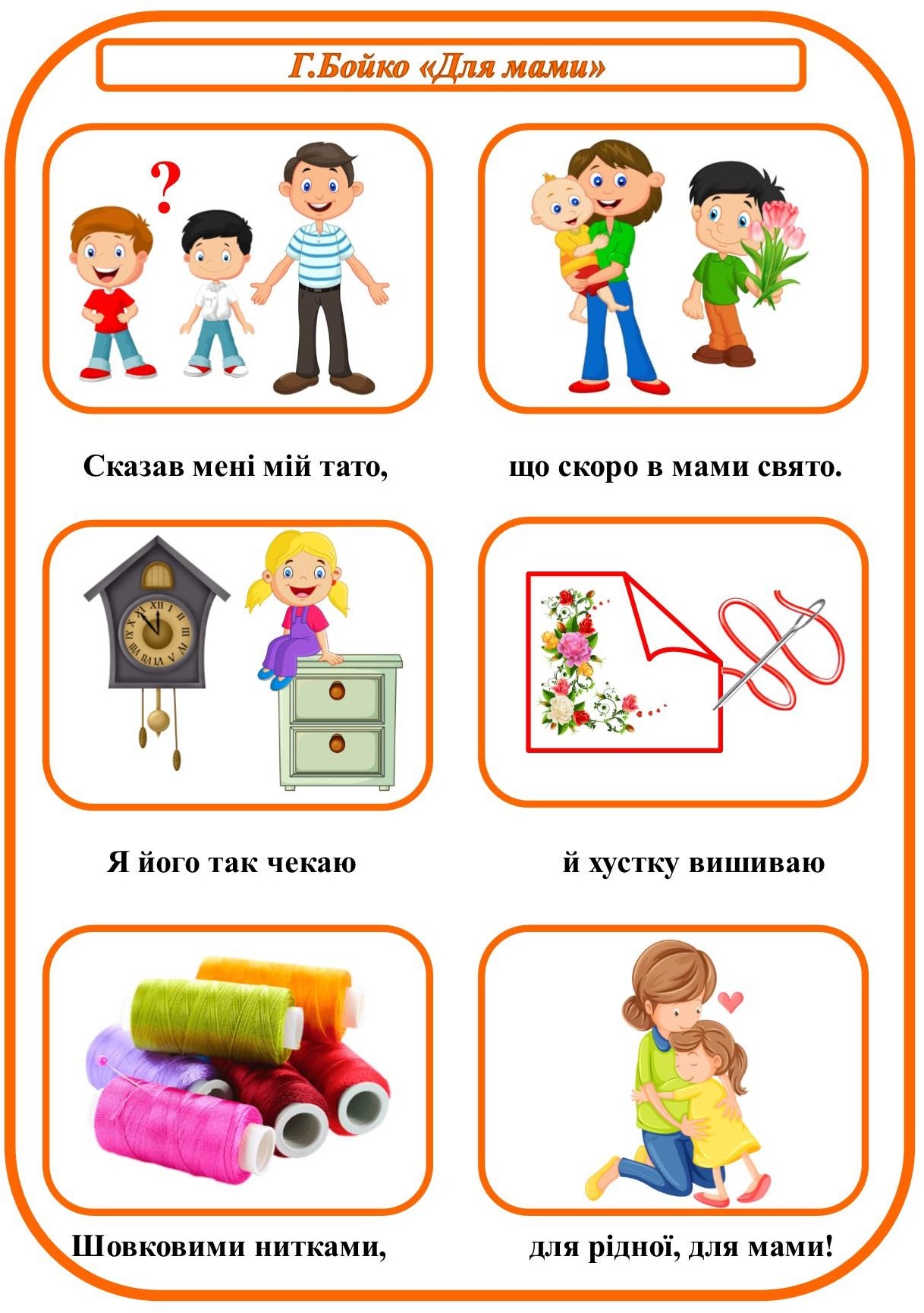 Руханка для дітейhttps://www.youtube.com/watch?v=Hxaxd229Kt8«Ліпимо сердечко з пласиліну»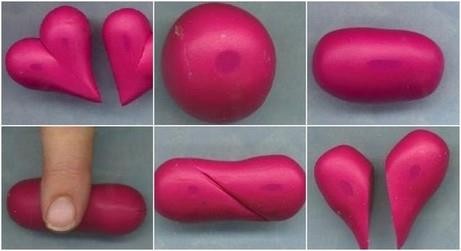 Рекомендації для батьків:- Не перенавантажуйте дитину кількістю виконання завдань.- Оберіть із запропонованих ті види активностей, які ваша дитина буде виконувати із задоволенням.ДодаткиЗафарбуйте сердечка різними кольорами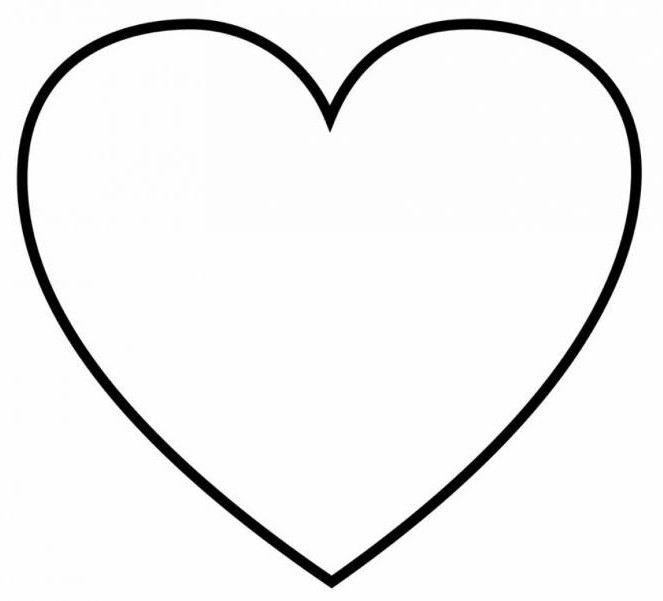 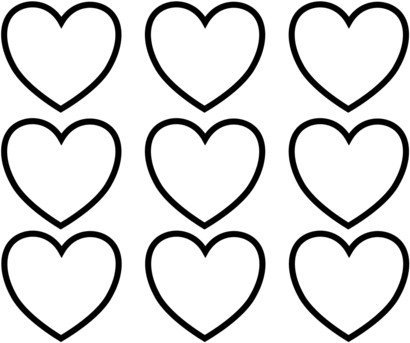 Порахуй, скільки на малюнку сердечок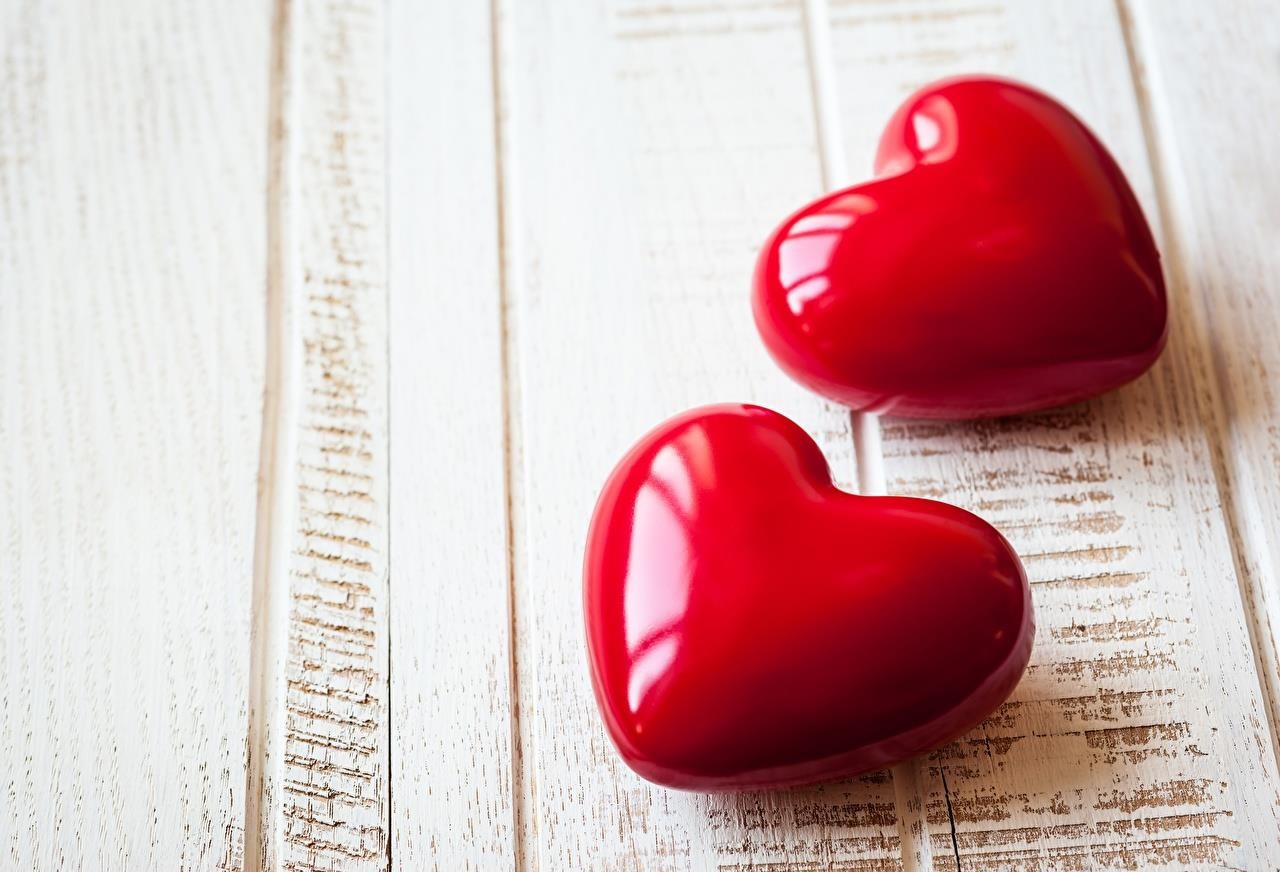 Яке серце найбільше? Найменше? Яке знаходиться по середині? Покажи пальчиком.Розфарбуй сердечко пальчиками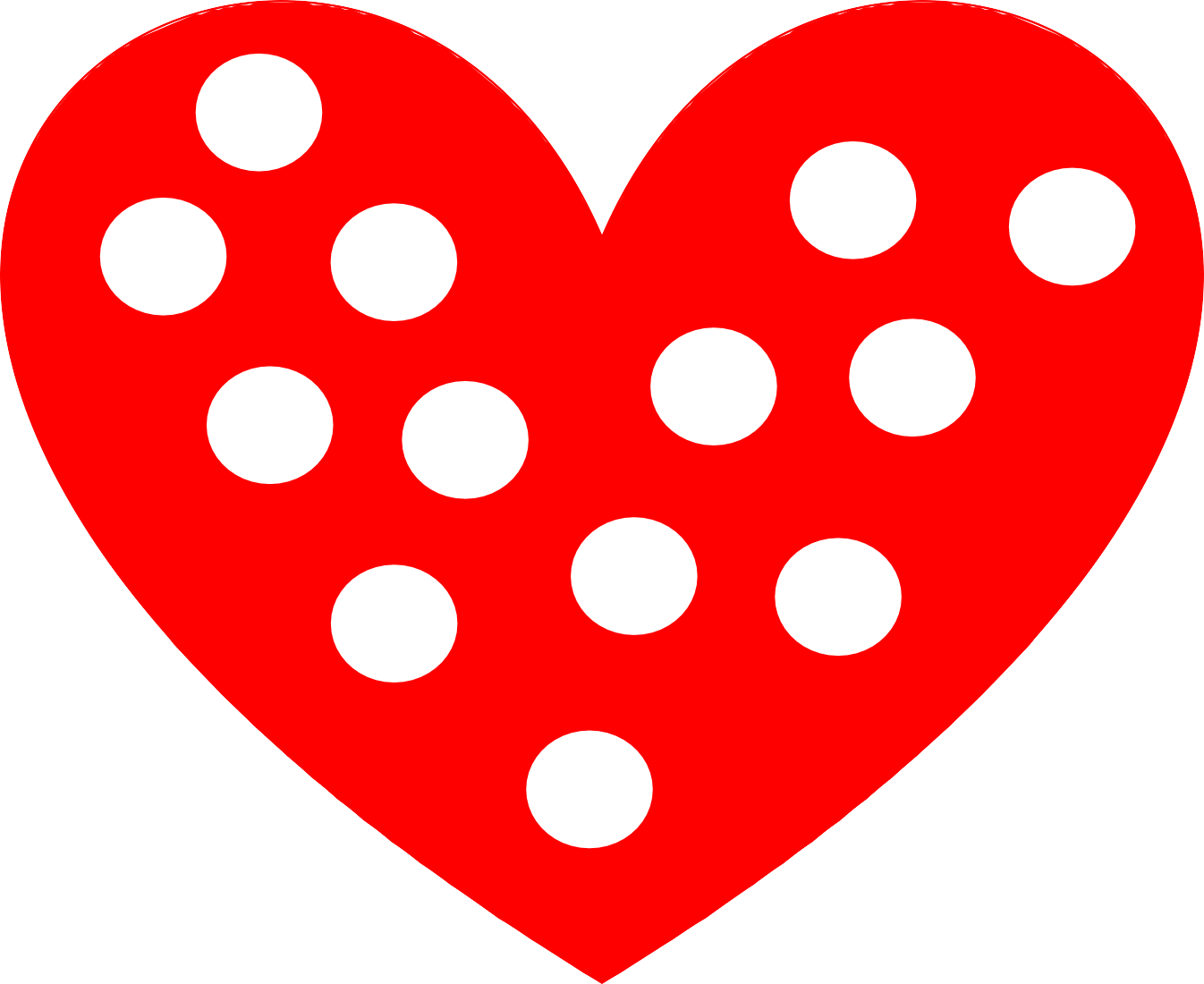 